NEWS RELEASEFor Statewide Distribution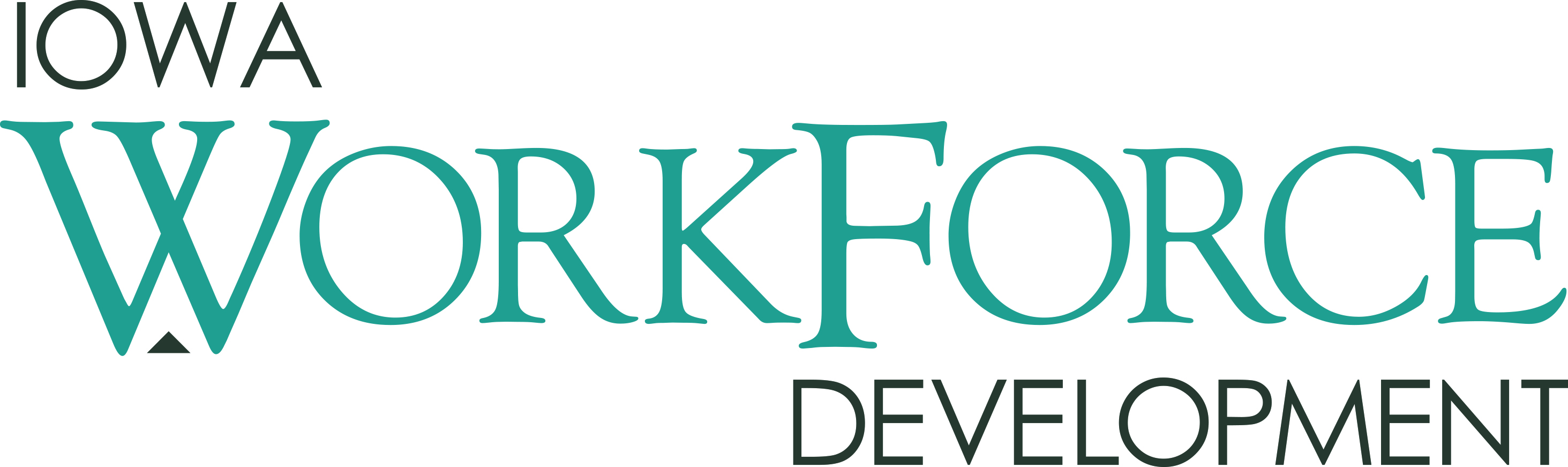 For Release: 9:00 a.m.Date:  October 19, 2018Contact: Cory Kelly (515) 330-5646